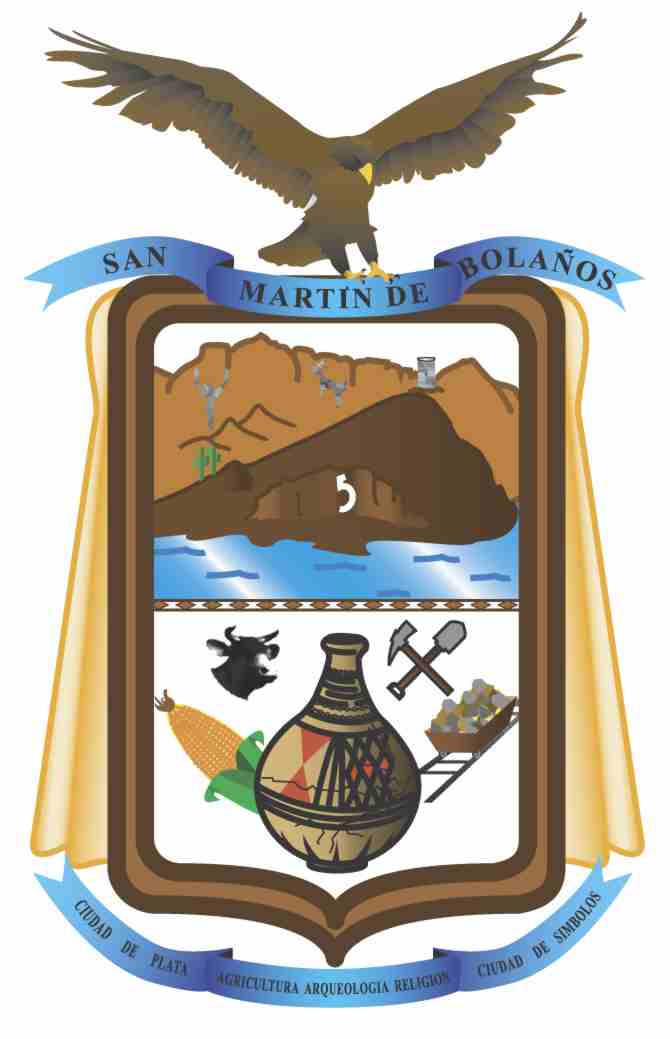 NO.DESCRIPCIONNOMBRE DE QUIEN SOLICITOACTA O MINUTA OFICIAL QUE APRUEBA LA DONACIONNOMBRE DEL BENEFICIARIOMONTO AUTORIZADO MENSUALFECHA1APOYO CON EL PAGO DE LUZ AL ASILO “SEÑOR DE SANTA ROSA”3 ° (TERCERA ) SESIÓN ORDINARIA DE CABILDOASILO “SEÑOR DE SANTA ROSA”29 DE OCTUBRE 20122APOYO A LOS MÉDICOS PASANTES DEL CENTRO DE SALUD Y COMUNIDAD DE MAMATLA3° (TERCERA) SESIÓN ORDINARIA DE CABILDO2 MEDICOS PASANTES EN CENTRO DE SALUD Y COMUNIDAD DE MAMATLA29 DE OCTUBRE DEL 20123APOYO DE $300 (TRESCIENTOS PESOS 00/100 M. N) A CADA ESTUDIANTE QUE CURSA FUERA DEL MUNICIPIO UNA CARRERA.2° (SEGUNDA) SESIÓN ORDINARIA  DE CABILDO2012 A 2015              $300.006 DE OCTUBRE 20124APOYO CON DESPENSA AL ASILO “SEÑOR DE SANTA ROSA”9° (NOVENA) SESIÓN ORDINARIA DE CABILDO09 DE ABRIL 20135APOYO CON MEDICAMENTO AL ASILO SEÑOR DE SANTA ROSA9° (NOVENA) SESIÓN ORDINARIA DE CABILDO09 DE ABRIL 20136APOYO SOCIALES MENORES DE $5,000 POR PARTE DEL PRESIDENTE MUNICIPAL6°(SEXTA) SESIÓN ORDINARIA DE CABILDO07 DE ENERO 20137APOYO A LA ESCARAMUZA SANTA ROSA20° (VIGÉSIMA) SESIÓN ORDINARIA DE CABILDO24 DE FEBRERO 20148APOYO PARA PAGO DE LA SECRETARIA DE LA ASOCIACIÓN GANADERA LOCAL3° (TERCERA) SESION ORDINARIA DE CABILDO29 DE OCTUBRE 20129SE OTORGA SUBSIDIO AL DIF MUNICIPAL PARA SUS GASTOS PROPIOS DE LA INSTITUCIÓN.PRESUPUESTO 2015SISTEMA PARA EL DESARROLLO INTEGRAL DE LA FAMILIA (DIF)2012 $69,000.002013 $75,000.002014 $90,000.0017 DE OCTUBRE 201210APOYA A LA COMUNIDAD CON EL PAGO DE AUXILIARES DE SALUD.PRESUPUESTO 20158 AUXILIARES DE SALUD EN VARIAS LOCALIDADES